Mangaまんが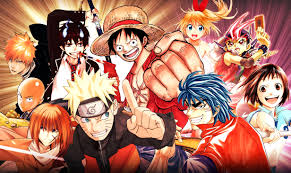 O-bentoおべんとう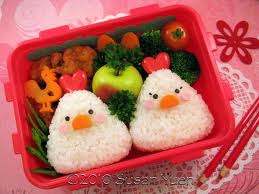 Jankenじゃんけん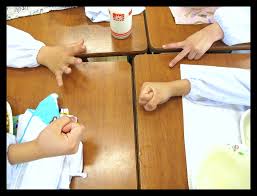 Origamiおりがみ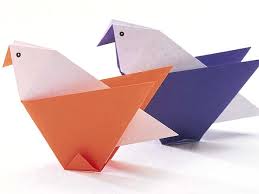 Manekinekoまねきねこ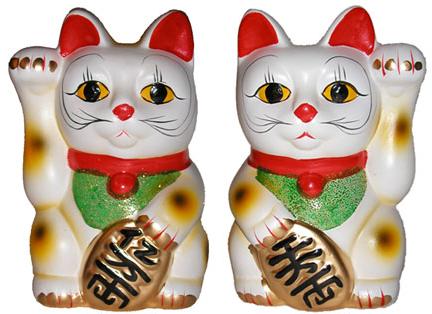 Sumoすもう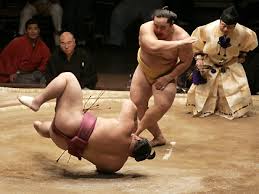 Sushiすし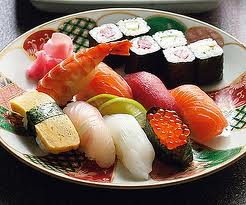 Samuraiさむらい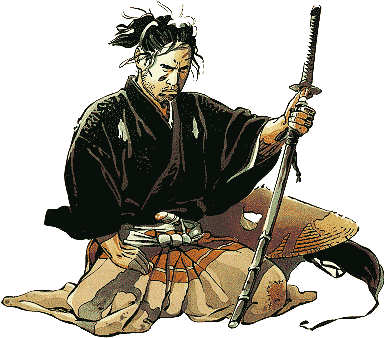 Ninjaにんじゃ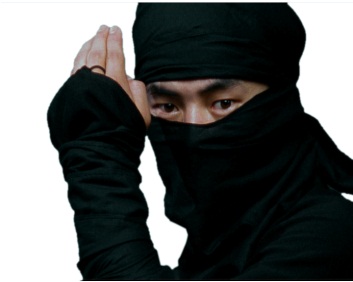 Kimonoきもの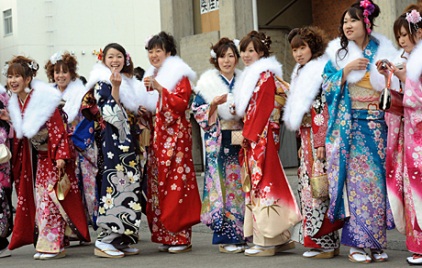 Fujiふじ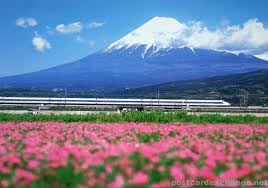 Shinkansenしんかんせん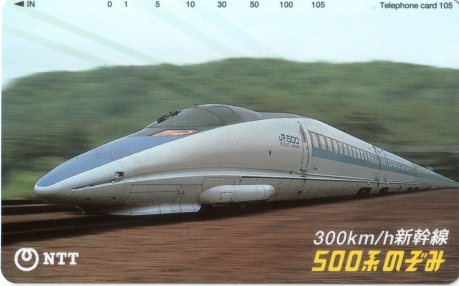 Onsenおんせん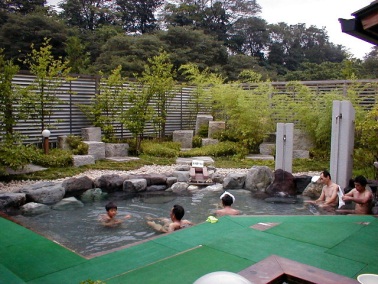 Koinoboriこいのぼり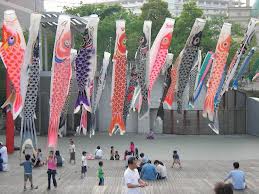 Hinamatsuriひなまつり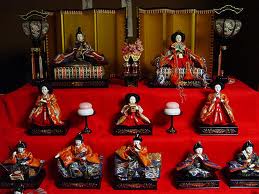 Oniおに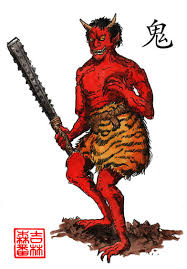 Kintaroこんたろう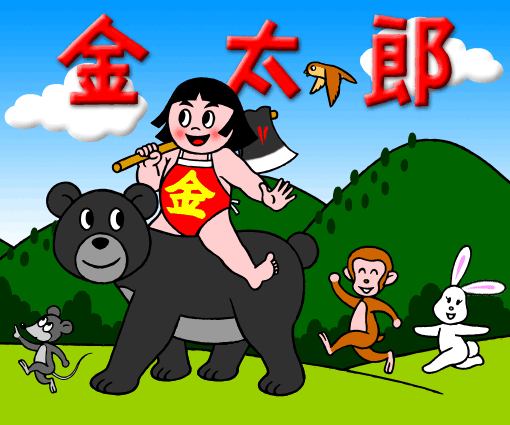 Toireといれ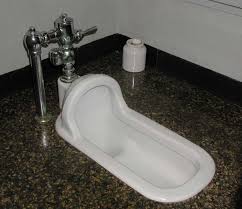 Darumaだるま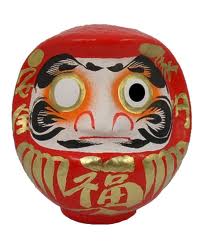 Kabukiかぶき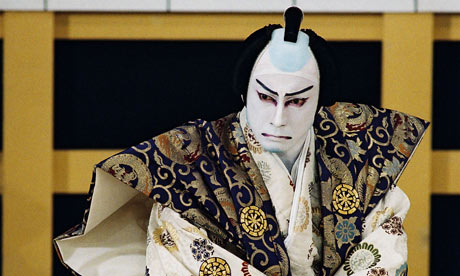 